DRAFT PROGRAMME OF ACTIVITIES Saturday 25th January,  2014 Sunday 26th  January, 2014 Monday 27th January, 2014Tuesday 28th January, 2014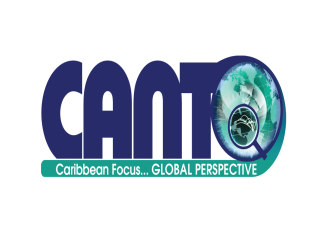 30th Annual General Meeting “Strategic Alliances for Sustainable Broadband Development”25th to 28th January, 2014Half Moon Hotel Rose Hall, Montego Bay, JamaicaCo-hosted by: LIMETimeEventLocation1:00 pm  – 5:00 pm REGISTRATION/CANTO SECRETARIAT10:00 am – 5:00 pmBoard of Directors Meeting TimeEvent9:00 am – 10:00 amRegulations and Emerging Technologies Committee Meeting8:00 am  – 9:00 amFinancial Advisory Committee Meeting10.00 am –11:00 amDisaster Preparedness Committee Meeting11.00 am – 12:00 pm Marketing and Communications Committee Meeting9.00 am  – 10:00 amHuman Resource Committee Meeting1:00 pm  – 2:00 pm Corporate Social Responsibility Committee Meeting2:00 pm – 3:00 pmCommittee Chairs Presentation to BOARD OF DIRECTORS 5:00 pm – 6:00 pmPress Conference6:00 pm – 7:00 pmOpening CeremonyMaster of Ceremonies: Flag ShowOpening Prayer – National Anthem – CANTO Song Welcome Remarks:  Garfield Sinclair, the General Manager, LIME, JamaicaOpening Remarks: Ms. Regenie Fräser,  Sec Gen, CANTOChairman Remarks: Mr. Dirk Currie, Chairman, CANTO Board of Directors Feature Address: The Honourable Phillip Paulwell Minister of Science, Technology, Energy and Mining, JamaicaCultural presentation Vote of Thanks: Mrs. Karen Bevans, Vice Chair, CANTOGroup Photo Session7:00 pm  - 9:00 pmCOCKTAIL RECEPTIONSponsored By: LIMETimeEventLocation9:00 am – 9:05 amAnnual General Meeting Proceedings 20th  Annual General Meeting Opening
Mr. Dirk Currie, CANTO Chairman                                                                                                                                                             9:05 am – 9:10 amConfirmation of Minutes of the 29th   AGM9:10am – 9:20 amMatters Arising from the 29th  AGM Minutes9:20 am – 9:50 amPresentation of Committee ReportsDisaster Recovery Planning  – Angus SteeleFinancial Advisory – Helma EtnelMarketing and Communications – Julian WilkinsHuman Resources  - Linus Rogers Regulations and Emerging Technologies – Melesia Sutherland – CampbellCorporate Social Responsibility – tbd 9:50 am – 10:00 amSecretariat Report 2013Ms. Regenie Fräser, Secretary General, CANTO10:00 am – 10:15 amPresentation of CANTO IDB Broadband Infrastructure Inventory and Public Awareness in the Caribbean (BIIPAC) Project Ayanna Samuels, BIIPAC Regional Coordinator10:15 am – 10:30 amCOFFEE BREAK10:30 am – 10:40 amChairman’s Report 2013Mr. Dirk Currie, CANTO Chairman10:40 am – 10: 50 amPresentation of Audited Financial Statements for the year ended 2012/2013:Mr. Davidson CharlesTreasurer, Board of Directors 10:50 am – 11:00 amResolution to Adopt the Audited Financial Statements for the year ended 2012/2013Jimmy Rodrigues, Finance and Administration Manager, CANTO11: 00 am – 11:10 amResolution to Appoint Auditors 2013/2014Mr. Davidson CharlesTreasurer, Board of Directors11:10 am – 11:30 am Presentation of the 2013/2014 BudgetMr. Davidson CharlesTreasurer, Board of Directors11:30 am – 12:00 pm Election of Officers12:00 – 1:00 pmLUNCH1:00 pm – 4:00 pmTechnology Trends and its Impact on Caribbean OperatorsKeynote: Cisco IlluminattWalton PressTimeEventEventEventEventLocation8:00 am  – :9:30 am “Pardon the e-Waste Interruption!”Creating an Enabling Environment for the sou nd management of e-Waste in the Caribbean RegionJonelle René JonesResearch AnalystBasel Convention Regional Centre for Training andTechnology Transfer for the Caribbean Region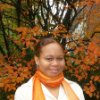 “Pardon the e-Waste Interruption!”Creating an Enabling Environment for the sou nd management of e-Waste in the Caribbean RegionJonelle René JonesResearch AnalystBasel Convention Regional Centre for Training andTechnology Transfer for the Caribbean Region“Pardon the e-Waste Interruption!”Creating an Enabling Environment for the sou nd management of e-Waste in the Caribbean RegionJonelle René JonesResearch AnalystBasel Convention Regional Centre for Training andTechnology Transfer for the Caribbean Region“Pardon the e-Waste Interruption!”Creating an Enabling Environment for the sou nd management of e-Waste in the Caribbean RegionJonelle René JonesResearch AnalystBasel Convention Regional Centre for Training andTechnology Transfer for the Caribbean Region9:30 am – 11:00 pmAmericas Spectrum IssuesImpact on Caribbean Operators - Melesia Sutherland Campbell, LIME, Jamaica Report on Spectrum Planning and Management (SPM) Project Meeting – Andrew Gorton, Digicel, Jamaica CITEL Representative (invited)Americas Spectrum IssuesImpact on Caribbean Operators - Melesia Sutherland Campbell, LIME, Jamaica Report on Spectrum Planning and Management (SPM) Project Meeting – Andrew Gorton, Digicel, Jamaica CITEL Representative (invited)Americas Spectrum IssuesImpact on Caribbean Operators - Melesia Sutherland Campbell, LIME, Jamaica Report on Spectrum Planning and Management (SPM) Project Meeting – Andrew Gorton, Digicel, Jamaica CITEL Representative (invited)Americas Spectrum IssuesImpact on Caribbean Operators - Melesia Sutherland Campbell, LIME, Jamaica Report on Spectrum Planning and Management (SPM) Project Meeting – Andrew Gorton, Digicel, Jamaica CITEL Representative (invited)11:00 am  - 11:15 pmCOFFEE BREAK COFFEE BREAK COFFEE BREAK COFFEE BREAK 11:15 pm – 2:00 pmA look into the future of CANTO Voice of the Secretariat: Three Decades of CANTO.Members Voices: How can we serve you?What’s Next: The Future of CANTO? A look into the future of CANTO Voice of the Secretariat: Three Decades of CANTO.Members Voices: How can we serve you?What’s Next: The Future of CANTO? A look into the future of CANTO Voice of the Secretariat: Three Decades of CANTO.Members Voices: How can we serve you?What’s Next: The Future of CANTO? A look into the future of CANTO Voice of the Secretariat: Three Decades of CANTO.Members Voices: How can we serve you?What’s Next: The Future of CANTO? 11:15 pm – 2:00 pm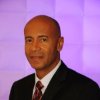 Julian Wilkins, CANTO Director Julian Wilkins, CANTO Director 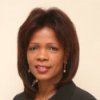 Karen Bevans, CANTO Vice Chair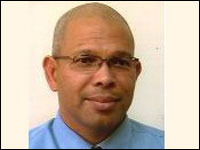 Dirk Currie, CANTO Chair 2:00 pm – 2:15 pmAnnouncement of Host and venue for 2015 AGM Regenie Fräser, Secretary General, CANTOAnnouncement of Host and venue for 2015 AGM Regenie Fräser, Secretary General, CANTOAnnouncement of Host and venue for 2015 AGM Regenie Fräser, Secretary General, CANTOAnnouncement of Host and venue for 2015 AGM Regenie Fräser, Secretary General, CANTO7:00 pm – 9:00 pm7:00 pm – 9:00 pmCOCKTAIL RECEPTIONCOCKTAIL RECEPTIONCOCKTAIL RECEPTION